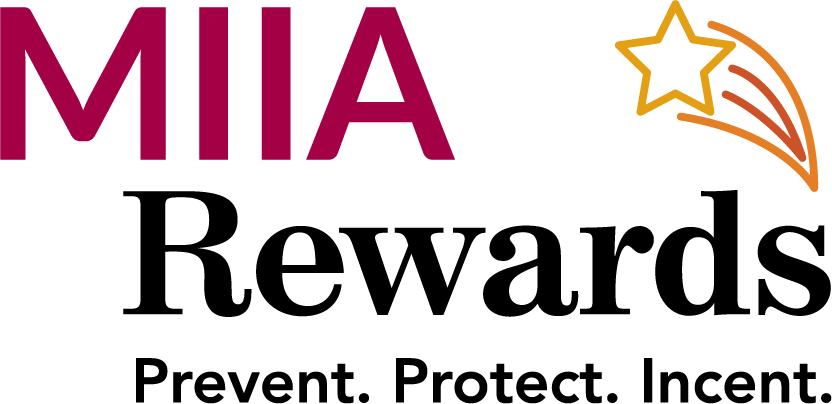 FY23 MIIA Rewards Association & Training Partner ProgramThe following MIIA Partner Training sessions are Approved for Rewards credit in FY 23
Credit will only be applied where attendance lists are availableMassachusetts Municipal Association (MMA)Suffolk Leadership ProgramCollins Institute - Fall and Spring- Suffolk Municipal FinanceAnnual Meeting Workshops (MIIA eligible) 
MIIA/MMA- Leadership 101 for New ManagerMassachusetts Municipal Management Association (MMMA)Boot Camp – October 2022Spring Conference- 6-2-22 & 6-3-22Fall Conference- Massachusetts Municipal Human Resource Association (MMHR)Annual Meeting- 6-16-22Fall Conference- 9-14-22 & 9-15-22Labor Relations – 10-28-22Boot Camp Massachusetts Select Board Administration (MSA) Leadership Conference- 10-22-22Citizens Planning Training Collaborative (CPTC)Specific designated sessions)Massachusetts Association of School Business Officials (MASBO)Specific designated sessions Only with certificate of attendanceMassachusetts Facilities Administrators Association MFAA Annual Custodial Training and CertificationEnquiron Webinars (Only specific designated webinars)